ПОЯСНЮВАЛЬНА ЗАПИСКА№ ПЗН-67679 від 19.06.2024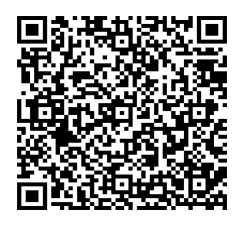 до проєкту рішення Київської міської ради:Про затвердження технічних документацій із землеустрою щодо інвентаризації земель та визначення переліку земельних ділянок для опрацювання можливості продажу права оренди на них на земельних торгахЮридична особа:2.аВідомості про земельні ділянки: зазначені у додатку до проєкту рішення Київської міської ради.3. Обґрунтування прийняття рішення.Відповідно до рішення Київської міської ради від 10.09.2015 № 958/1822 «Про інвентаризацію земель міста Києва» на виконання Міської цільової програми використання та охорони земель міста Києва на 2019-2021 роки, затвердженої рішенням Київської міської ради від 04.12.2018 № 229/6280, Міської цільової програми використання та охорони земель міста Києва на 2022-2025 роки, затвердженої рішенням Київської міської ради від 07.10.2021
№ 2727/2768, з дотриманням вимог Земельного кодексу України, Закону України «Про землеустрій», Закону України «Про Державний земельний кадастр», Порядку проведення інвентаризації земель, затвердженого постановою Кабінету Міністрів України від 05.06.2019
№ 476, та Порядку ведення Державного земельного кадастру, затвердженого постановою Кабінету Міністрів України від 17.10.2012 № 1051, комунальним підприємством «Київський інститут земельних відносин» виконані заходи з розробки технічної документації
із землеустрою щодо інвентаризації земель.Згідно з частиною першою статті 134 Земельного кодексу України земельні ділянки державної чи комунальної власності продаються або передаються в користування (оренду, суперфіцій, емфітевзис) окремими лотами на конкурентних засадах (на земельних торгах), крім випадків, встановлених частиною другою цієї статті.Відповідно до статті 135 Земельного кодексу України порядок проведення земельних торгів, визначений цим Кодексом, є обов’язковим у разі, якщо на земельних торгах здійснюється, зокрема, продаж земельних ділянок державної та комунальної власності, передача їх у користування за рішенням Верховної Ради Автономної Республіки Крим, Ради міністрів Автономної Республіки Крим, відповідних органів виконавчої влади, органів місцевого самоврядування.Відповідно до статей 9, 20, 791, 83, 122, 127, 134-136, 186 Земельного кодексу України, статей 35, 57 Закону України «Про землеустрій» та враховуючи, що земельні ділянки зареєстровані в Державному земельному кадастрі, Департаментом земельних ресурсів виконавчого органу Київської міської ради (Київської міської державної адміністрації) розроблено відповідний проєкт рішення Київської міської ради.4. Мета прийняття рішення.Метою прийняття рішення є затвердження технічної документації із землеустрою щодо інвентаризації земель на території міста Києва для забезпечення формування земель комунальної власності територіальної громади міста Києва та подальшого оформлення прав на них, в тому числі спрощення процедури оформлення прав на землю, підвищення ефективності міського землекористування, збільшення надходжень коштів до міського бюджету від плати за землю, продажу земельних ділянок на земельних торгах та права оренди на них тощо.5. Особливі характеристики земельних ділянок: зазначені у додатках до проєкту рішення Київської міської ради.Технічні документації із землеустрою щодо інвентаризації земель містять інформацію та відомості надані центральним органом виконавчої влади, що реалізує державну політику у сфері охорони культурної спадщини (Міністерством культури та інформаційної політики України) (кадастрові квартали 85:327, 91:351, 85:357, 85:378, 85:369, 75:211, 91:171), органом охорони культурної спадщини органу виконавчої влади Київської міської державної адміністрації (Департаментом охорони культурної спадщини виконавчого органу Київської міської ради (Київської міської державної адміністрації)) (кадастрові квартали 85:327, 91:351, 85:357, 85:378, 85:369, 75:211, 75:171, 91:171), структурним підрозділом Київської міської державної адміністрації у сфері охорони навколишнього природного середовища (Управлінням екології та природних ресурсів виконавчого органу Київської міської ради (Київської міської державної адміністрації)) (кадастрові квартали 85:369, 75:189, 88:098).Проєктом рішення передбачається визначення переліку земельних ділянок для опрацювання можливості продажу права оренди на них на земельних торгах (додаток 2), а саме: земельна ділянка з кадастровим номером 8000000000:78:041:0091 (розташована на вул. Героїв Дніпра в Оболонському районі міста Києва), земельна ділянка з кадастровим номером 8000000000:63:431:0005 (розташована на вул. Ташкентській в Дарницькому районі міста Києва) та земельна ділянка з кадастровим номером 8000000000:62:005:0008 (розташована
на вул. Теодора Драйзера в Деснянському районі міста Києва).Стан нормативно-правової бази у даній сфері правового регулювання.Загальні засади та порядок проведення інвентаризації земель визначено Земельним кодексом України, Законом України «Про землеустрій», Законом України «Про Державний земельний кадастр», Порядком проведення інвентаризації земель, затвердженим постановою Кабінету Міністрів України від 05.06.2019 № 476 та Порядком ведення Державного земельного кадастру, затвердженим постановою Кабінету Міністрів України від 17.10.2012 № 1051.Проєкт рішення не містить інформації з обмеженим доступом у розумінні статті 6 Закону України «Про доступ до публічної інформації».Проєкт рішення не стосується прав і соціальної захищеності осіб з інвалідністю та не матиме впливу на життєдіяльність цієї категорії.Фінансово-економічне обґрунтування.Реалізація рішення не потребує додаткових витрат міського бюджету.Прогноз соціально-економічних та інших наслідків прийняття рішення.Наслідками прийняття розробленого проєкту рішення стане:- реалізація зацікавленою особою своїх прав щодо використання земельної ділянки;- підвищення ефективності міського землекористування;- збільшення надходжень коштів до міського бюджету від плати за землю, продажу земельних ділянок та права оренди землі тощо.Доповідач: директор Департаменту земельних ресурсів Валентина ПЕЛИХНазва	КИЇВСЬКА МІСЬКА РАДА Перелік засновників(учасників) юридичної особиКИЇВСЬКА МІСЬКА РАДААдреса засновника: м. Київ, Шевченківський район, ВУЛИЦЯ ХРЕЩАТИК, будинок 36Кінцевий бенефіціарний власник (контролер)ВідсутнійРеєстраційний номер:від 15.09.2023 № 517953066Директор Департаменту земельних ресурсівВалентина ПЕЛИХ